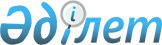 "Мемлекеттік әкімшілік қызметтің кадрдағы іс қағаздарын жүргізу құжаттарының үлгілік нысандарын бекіту туралы" Қазақстан Республикасы Мемлекеттік қызмет істері және сыбайлас жемқорлыққа қарсы іс-қимыл агенттігі Төрағасының 2016 жылғы 28 қазандағы № 27 бұйрығына өзгерістер енгізу туралыҚазақстан Республикасының Мемлекеттік қызмет істері агенттігі Төрағасының 2022 жылғы 30 қыркүйектегі № 211 бұйрығы. Қазақстан Республикасының Әділет министрлігінде 2022 жылғы 3 қазанда № 29964 болып тіркелді
      БҰЙЫРАМЫН:
      1. "Мемлекеттік әкімшілік қызметтің кадрдағы іс қағаздарын жүргізу құжаттарының үлгілік нысандарын бекіту туралы" Қазақстан Республикасы Мемлекеттік қызмет істері және сыбайлас жемқорлыққа қарсы іс-қимыл агенттігі Төрағасының 2016 жылғы 28 қазандағы № 27 бұйрығына (Нормативтік құқықтық актілерді мемлекеттік тіркеу тізілімінде № 14468 болып тіркелген) мынадай өзгерістер енгізілсін:
      бұйрықтың кiрiспесі мынадай редакцияда жазылсын:
      "Қазақстан Республикасының мемлекеттік қызметі туралы" Қазақстан Республикасы Заңының 5-бабы 2-тармағының 15) тармақшасына сәйкес, БҰЙЫРАМЫН:";
      жоғарыда аталған бұйрықпен бекітілген Мемлекеттік әкімшілік қызметтің кадрлық іс қағаздарын жүргізу құжаттарының үлгілік нысандарының 2-тармағының 1) тармақшасында:
      "Қосымша еңбек демалысын (бірінші және екінші топтағы мүгедектерге) беру туралы бұйрық" деген нысан осы бұйрыққа 1-қосымшаға сәйкес жаңа редакцияда жазылсын;
      "Қосымша еңбек демалысын (бірінші және екінші топтағы мүгедектерге) беру туралы өкім (шешім)" деген нысан осы бұйрыққа 2-қосымшаға сәйкес жаңа редакцияда жазылсын;
      "Қосымша еңбек демалысын (бірінші және екінші топтағы мүгедектерге) беру туралы бұйрық" деген нысан осы бұйрыққа 3-қосымшаға сәйкес жаңа редакцияда жазылсын;
      "Қосымша еңбек демалысын (бірінші және екінші топтағы мүгедектерге) беру туралы өкім (шешім) деген нысан осы бұйрыққа 4-қосымшаға сәйкес жаңа редакцияда жазылсын.
      2. Қазақстан Республикасы Мемлекеттік қызмет істері агенттігінің Заң департаменті заңнамада белгіленген тәртіппен:
      1) осы бұйрықтың Қазақстан Республикасы Әділет министрлігінде мемлекеттік тіркелуін;
      2) осы бұйрықтың Қазақстан Республикасы Мемлекеттік қызмет істері агенттігінің интернет-ресурсында орналастырылуын қамтамасыз етсін.
      3. Осы бұйрықтың орындалуын бақылау Қазақстан Республикасы Мемлекеттік қызмет істері агенттігі Төрағасының мемлекеттік қызмет мәселелеріне жетекшілік ететін орынбасарына жүктелсін.
      4. Осы бұйрық алғашқы ресми жарияланған күнінен бастап қолданысқа енгізіледі. Қосымша еңбек демалысын (бірінші және екінші топтағы мүгедектігі бар адамдарға) беру туралы бұйрық
      Жылы, күні, айы №_____ Қосымша еңбек демалысын беру туралы
      Қазақстан Республикасы Еңбек Кодексінің 89-бабы 1-тармағының 2) тармақшасына және "Қазақстан Республикасында мүгедектігі бар адамдарды әлеуметтік қорғау туралы" Қазақстан Республикасы Заңының 32-бабының 1-тармағына сәйкес, БҰЙЫРАМЫН:
      ____________________________________________________________________
      (лауазымы, аты-жөні)
      20____ жылғы "___" __________ 20____ жылғы "___" _____________________
      аралығында ұзақтығы ___ күнтізбелік күн төленетін қосымша жылдық еңбек
      демалысы берілсін.
      Негіздеме: ___________________________________ 20____ жылғы "___"
      (аты-жөні, тегі)
      __________ өтініші.
      _______________________ __________________ _____________________
      (лауазымы)                  (қолы)            (аты-жөні, тегі) Қосымша еңбек демалысын (бірінші және екінші топтағы мүгедектігі бар адамдарға) беру туралы өкім (шешім)
      Жылы, күні, айы №_____ Қосымша еңбек демалысын беру туралы бұйрық
      Қазақстан Республикасы Еңбек Кодексінің 89-бабы 1-тармағының 2) тармақшасына және "Қазақстан Республикасында мүгедектігі бар адамдарды әлеуметтік қорғау туралы" Қазақстан Республикасы Заңының 32-бабының 1-тармағына сәйкес:
      _______________________________________________________________
      (лауазымы, аты-жөні)
      20____ жылғы "___" __________ 20____ жылғы "___" __________
      аралығында ұзақтығы ___ күнтізбелік күн төленетін қосымша жылдық еңбек демалысы
      берілсін.
      Негіздеме: ______________________________________ 20____ жылғы
      (аты-жөні, тегі)
      "___" __________ өтініші.
      ______________________ __________________ ____________________
      (лауазымы)                  (қолы)            (аты-жөні, тегі) Қосымша еңбек демалысын (бірінші және екінші топтағы мүгедектерге) беру туралы бұйрық
      Жылы, күні, айы №_____ Қосымша еңбек демалысын беру туралы
      Қазақстан Республикасы Еңбек Кодексінің 89-бабы 1-тармағының 2) тармақшасына және "Қазақстан Республикасында мүгедектігі бар адамдарды әлеуметтік қорғау туралы" Қазақстан Республикасы Заңының 32-бабының 1-тармағына сәйкес БҰЙЫРАМЫН:
      ______________________________________________________________________
      (лауазымы, аты-жөні, тегі)
      20____ жылғы "___" __________ бастап 20____ жылғы "___" __________ дейін
      ұзақтығы ___ күнтізбелік күн
      ________________________________________________________________________________
      (лауазымы, тегi, инициалдары (болған жағдайда)
      20____ жылғы "___" __________ бастап 20____ жылғы "___" __________ дейін
      ұзақтығы ___ күнтізбелік күн төленетін қосымша жылдық еңбек демалысы
      берілсін.
      Негіздеме: ________________________ 20____ жылғы "___" _______________,
      (аты-жөні, тегі)
      ______________________________ 20____ жылғы "___" __________ өтініштері.
      (аты-жөні, тегі)
      ___________________ ____________ ________________________________
      (лауазымы)            (қолы)                  (аты-жөні, тегі) Қосымша еңбек демалысын (бірінші және екінші топтағы мүгедектігі бар адамдарға) беру туралы өкім (шешім)
      Жылы, күні, айы №_____ Қосымша еңбек демалысын беру туралы
      Қазақстан Республикасы Еңбек Кодексінің 89-бабы 1-тармағының 2) тармақшасына және "Қазақстан Республикасында мүгедектігі бар адамдарды әлеуметтік қорғау туралы" Қазақстан Республикасы Заңының 32-бабының 1-тармағына сәйкес БҰЙЫРАМЫН:
      __________________________________________________________________
      (лауазымы, аты-жөні, тегі)
      20____ жылғы "___" __________ бастап 20____ жылғы "___" __________ дейін
      ұзақтығы ___ күнтізбелік күн
      ___________________________________________________________________
      (лауазымы, аты-жөні, тегі)
      20____ жылғы "___" __________ бастап 20____ жылғы "___" __________ дейін
      ұзақтығы ___ күнтізбелік күн төленетін қосымша жылдық еңбек демалысы берілсін.
      Негіздеме: ___________________________20____ жылғы "___"________,
      (аты-жөні, тегі)
      __________________________20____ жылғы "___" __________ өтініштері.
      (тегi, инициалдары)
      ________________ __________________ __________________________
      (лауазымы)            (қолы)                  (аты-жөні, тегі)
					© 2012. Қазақстан Республикасы Әділет министрлігінің «Қазақстан Республикасының Заңнама және құқықтық ақпарат институты» ШЖҚ РМК
				
      Қазақстан РеспубликасыныңМемлекеттік қызмет істері агенттігі төрағасы 

Д. Жазыкбаев
Қазақстан Республикасының
Мемлекеттік қызмет істері
агенттігі төрағасы
2022 жылғы 30 қыркүйектегі
№ 211
бұйрығына 1-қосымшаНысанҚазақстан Республикасының
Мемлекеттік қызмет істері
агенттігі төрағасы
2022 жылғы 30 қыркүйектегі
№ 211
бұйрығына 2-қосымшаНысанҚазақстан РеспубликасыныңМемлекеттік қызметістері агенттігі төрағасы2022 жылғы 30 қыркүйектегі№ 211бұйрығына 3-қосымшаНысанҚазақстан РеспубликасыныңМемлекеттік қызмет істеріагенттігі төрағасы2022 жылғы 30 қыркүйектегі№ 211бұйрығына 4-қосымшаНысан